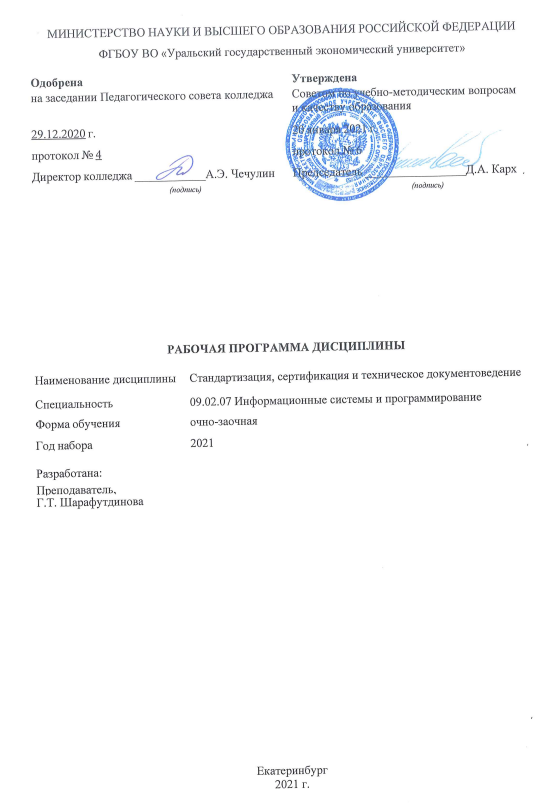 СОДЕРЖАНИЕСОДЕРЖАНИЕВВЕДЕНИЕ31. ЦЕЛЬ ОСВОЕНИЯ ДИСЦИПЛИНЫ32. МЕСТО ДИСЦИПЛИНЫ В СТРУКТУРЕ ООП33. ОБЪЕМ ДИСЦИПЛИНЫ34. ПЛАНИРУЕМЫЕ РЕЗУЛЬТАТЫ ОСВОЕНИЯ ООП35. ТЕМАТИЧЕСКИЙ ПЛАН116. ФОРМЫ ТЕКУЩЕГО КОНТРОЛЯ И ПРОМЕЖУТОЧНОЙ АТТЕСТАЦИИШКАЛЫ ОЦЕНИВАНИЯ126. ФОРМЫ ТЕКУЩЕГО КОНТРОЛЯ И ПРОМЕЖУТОЧНОЙ АТТЕСТАЦИИШКАЛЫ ОЦЕНИВАНИЯ7. СОДЕРЖАНИЕ ДИСЦИПЛИНЫ138. ОСОБЕННОСТИ ОРГАНИЗАЦИИ ОБРАЗОВАТЕЛЬНОГОПРОЦЕССА ПО ДИСЦИПЛИНЕ ДЛЯ ЛИЦ С ОГРАНИЧЕННЫМИ ВОЗМОЖНОСТЯМИ ЗДОРОВЬЯ168. ОСОБЕННОСТИ ОРГАНИЗАЦИИ ОБРАЗОВАТЕЛЬНОГОПРОЦЕССА ПО ДИСЦИПЛИНЕ ДЛЯ ЛИЦ С ОГРАНИЧЕННЫМИ ВОЗМОЖНОСТЯМИ ЗДОРОВЬЯ9. ПЕРЕЧЕНЬ ОСНОВНОЙ И ДОПОЛНИТЕЛЬНОЙ УЧЕБНОЙ ЛИТЕРАТУРЫ, НЕОБХОДИМОЙ ДЛЯ ОСВОЕНИЯ ДИСЦИПЛИНЫ169. ПЕРЕЧЕНЬ ОСНОВНОЙ И ДОПОЛНИТЕЛЬНОЙ УЧЕБНОЙ ЛИТЕРАТУРЫ, НЕОБХОДИМОЙ ДЛЯ ОСВОЕНИЯ ДИСЦИПЛИНЫ10. ПЕРЕЧЕНЬ ИНФОРМАЦИОННЫХ ТЕХНОЛОГИЙ, ВКЛЮЧАЯ ПЕРЕЧЕНЬ ЛИЦЕНЗИОННОГО ПРОГРАММНОГО ОБЕСПЕЧЕНИЯ И ИНФОРМАЦИОННЫХ СПРАВОЧНЫХ СИСТЕМ,  ОНЛАЙН КУРСОВ, ИСПОЛЬЗУЕМЫХ ПРИ ОСУЩЕСТВЛЕНИИ ОБРАЗОВАТЕЛЬНОГО ПРОЦЕССА ПО ДИСЦИПЛИНЕ1710. ПЕРЕЧЕНЬ ИНФОРМАЦИОННЫХ ТЕХНОЛОГИЙ, ВКЛЮЧАЯ ПЕРЕЧЕНЬ ЛИЦЕНЗИОННОГО ПРОГРАММНОГО ОБЕСПЕЧЕНИЯ И ИНФОРМАЦИОННЫХ СПРАВОЧНЫХ СИСТЕМ,  ОНЛАЙН КУРСОВ, ИСПОЛЬЗУЕМЫХ ПРИ ОСУЩЕСТВЛЕНИИ ОБРАЗОВАТЕЛЬНОГО ПРОЦЕССА ПО ДИСЦИПЛИНЕ11. ОПИСАНИЕ МАТЕРИАЛЬНО-ТЕХНИЧЕСКОЙ БАЗЫ, НЕОБХОДИМОЙ ДЛЯ ОСУЩЕСТВЛЕНИЯ ОБРАЗОВАТЕЛЬНОГО ПРОЦЕССА ПО ДИСЦИПЛИНЕ1811. ОПИСАНИЕ МАТЕРИАЛЬНО-ТЕХНИЧЕСКОЙ БАЗЫ, НЕОБХОДИМОЙ ДЛЯ ОСУЩЕСТВЛЕНИЯ ОБРАЗОВАТЕЛЬНОГО ПРОЦЕССА ПО ДИСЦИПЛИНЕВВЕДЕНИЕВВЕДЕНИЕВВЕДЕНИЕВВЕДЕНИЕВВЕДЕНИЕВВЕДЕНИЕВВЕДЕНИЕВВЕДЕНИЕВВЕДЕНИЕВВЕДЕНИЕВВЕДЕНИЕРабочая программа дисциплины является частью основной образовательной программы среднего профессионального образования - программы подготовки специалистов среднего звена, разработанной в соответствии с ФГОС СПОРабочая программа дисциплины является частью основной образовательной программы среднего профессионального образования - программы подготовки специалистов среднего звена, разработанной в соответствии с ФГОС СПОРабочая программа дисциплины является частью основной образовательной программы среднего профессионального образования - программы подготовки специалистов среднего звена, разработанной в соответствии с ФГОС СПОРабочая программа дисциплины является частью основной образовательной программы среднего профессионального образования - программы подготовки специалистов среднего звена, разработанной в соответствии с ФГОС СПОРабочая программа дисциплины является частью основной образовательной программы среднего профессионального образования - программы подготовки специалистов среднего звена, разработанной в соответствии с ФГОС СПОРабочая программа дисциплины является частью основной образовательной программы среднего профессионального образования - программы подготовки специалистов среднего звена, разработанной в соответствии с ФГОС СПОРабочая программа дисциплины является частью основной образовательной программы среднего профессионального образования - программы подготовки специалистов среднего звена, разработанной в соответствии с ФГОС СПОРабочая программа дисциплины является частью основной образовательной программы среднего профессионального образования - программы подготовки специалистов среднего звена, разработанной в соответствии с ФГОС СПОРабочая программа дисциплины является частью основной образовательной программы среднего профессионального образования - программы подготовки специалистов среднего звена, разработанной в соответствии с ФГОС СПОРабочая программа дисциплины является частью основной образовательной программы среднего профессионального образования - программы подготовки специалистов среднего звена, разработанной в соответствии с ФГОС СПОРабочая программа дисциплины является частью основной образовательной программы среднего профессионального образования - программы подготовки специалистов среднего звена, разработанной в соответствии с ФГОС СПОФГОС СПОФедеральный государственный образовательный стандарт среднего профессионального образования по специальности 09.02.07 Информационные системы и программирование (приказ Минобрнауки России от 09.12.2016 г. № 1547)Федеральный государственный образовательный стандарт среднего профессионального образования по специальности 09.02.07 Информационные системы и программирование (приказ Минобрнауки России от 09.12.2016 г. № 1547)Федеральный государственный образовательный стандарт среднего профессионального образования по специальности 09.02.07 Информационные системы и программирование (приказ Минобрнауки России от 09.12.2016 г. № 1547)Федеральный государственный образовательный стандарт среднего профессионального образования по специальности 09.02.07 Информационные системы и программирование (приказ Минобрнауки России от 09.12.2016 г. № 1547)Федеральный государственный образовательный стандарт среднего профессионального образования по специальности 09.02.07 Информационные системы и программирование (приказ Минобрнауки России от 09.12.2016 г. № 1547)Федеральный государственный образовательный стандарт среднего профессионального образования по специальности 09.02.07 Информационные системы и программирование (приказ Минобрнауки России от 09.12.2016 г. № 1547)Федеральный государственный образовательный стандарт среднего профессионального образования по специальности 09.02.07 Информационные системы и программирование (приказ Минобрнауки России от 09.12.2016 г. № 1547)Федеральный государственный образовательный стандарт среднего профессионального образования по специальности 09.02.07 Информационные системы и программирование (приказ Минобрнауки России от 09.12.2016 г. № 1547)ПС1. ЦЕЛЬ ОСВОЕНИЯ ДИСЦИПЛИНЫ 1. ЦЕЛЬ ОСВОЕНИЯ ДИСЦИПЛИНЫ 1. ЦЕЛЬ ОСВОЕНИЯ ДИСЦИПЛИНЫ 1. ЦЕЛЬ ОСВОЕНИЯ ДИСЦИПЛИНЫ 1. ЦЕЛЬ ОСВОЕНИЯ ДИСЦИПЛИНЫ 1. ЦЕЛЬ ОСВОЕНИЯ ДИСЦИПЛИНЫ 1. ЦЕЛЬ ОСВОЕНИЯ ДИСЦИПЛИНЫ 1. ЦЕЛЬ ОСВОЕНИЯ ДИСЦИПЛИНЫ 1. ЦЕЛЬ ОСВОЕНИЯ ДИСЦИПЛИНЫ 1. ЦЕЛЬ ОСВОЕНИЯ ДИСЦИПЛИНЫ 1. ЦЕЛЬ ОСВОЕНИЯ ДИСЦИПЛИНЫ Целью изучения дисциплины является изучение метрологии, стандартизации и сертификации как нормотворческой и практической дисциплины, обеспечивающей соблюдение качества товаров и услугВ результате освоения дисциплины обучающийся должен:Уметь:- применять требования нормативных актов к основным видам продукции (услуг) и процессов;- применять документацию систем качества;- применять основные правила и документы системы сертификации Российской ФедерацииЗнать:- правовые основы метрологии, стандартизации и сертификации;- основные понятия и определения метрологии, стандартизации и сертификации;- основные положения систем (комплексов) общетехнических и организационно- методических стандартов;- показатели качества и методы их оценки;- системы качества;- основные термины и определения в области сертификации;- организационную структуру сертификации;- системы и схемы сертификацииЦелью изучения дисциплины является изучение метрологии, стандартизации и сертификации как нормотворческой и практической дисциплины, обеспечивающей соблюдение качества товаров и услугВ результате освоения дисциплины обучающийся должен:Уметь:- применять требования нормативных актов к основным видам продукции (услуг) и процессов;- применять документацию систем качества;- применять основные правила и документы системы сертификации Российской ФедерацииЗнать:- правовые основы метрологии, стандартизации и сертификации;- основные понятия и определения метрологии, стандартизации и сертификации;- основные положения систем (комплексов) общетехнических и организационно- методических стандартов;- показатели качества и методы их оценки;- системы качества;- основные термины и определения в области сертификации;- организационную структуру сертификации;- системы и схемы сертификацииЦелью изучения дисциплины является изучение метрологии, стандартизации и сертификации как нормотворческой и практической дисциплины, обеспечивающей соблюдение качества товаров и услугВ результате освоения дисциплины обучающийся должен:Уметь:- применять требования нормативных актов к основным видам продукции (услуг) и процессов;- применять документацию систем качества;- применять основные правила и документы системы сертификации Российской ФедерацииЗнать:- правовые основы метрологии, стандартизации и сертификации;- основные понятия и определения метрологии, стандартизации и сертификации;- основные положения систем (комплексов) общетехнических и организационно- методических стандартов;- показатели качества и методы их оценки;- системы качества;- основные термины и определения в области сертификации;- организационную структуру сертификации;- системы и схемы сертификацииЦелью изучения дисциплины является изучение метрологии, стандартизации и сертификации как нормотворческой и практической дисциплины, обеспечивающей соблюдение качества товаров и услугВ результате освоения дисциплины обучающийся должен:Уметь:- применять требования нормативных актов к основным видам продукции (услуг) и процессов;- применять документацию систем качества;- применять основные правила и документы системы сертификации Российской ФедерацииЗнать:- правовые основы метрологии, стандартизации и сертификации;- основные понятия и определения метрологии, стандартизации и сертификации;- основные положения систем (комплексов) общетехнических и организационно- методических стандартов;- показатели качества и методы их оценки;- системы качества;- основные термины и определения в области сертификации;- организационную структуру сертификации;- системы и схемы сертификацииЦелью изучения дисциплины является изучение метрологии, стандартизации и сертификации как нормотворческой и практической дисциплины, обеспечивающей соблюдение качества товаров и услугВ результате освоения дисциплины обучающийся должен:Уметь:- применять требования нормативных актов к основным видам продукции (услуг) и процессов;- применять документацию систем качества;- применять основные правила и документы системы сертификации Российской ФедерацииЗнать:- правовые основы метрологии, стандартизации и сертификации;- основные понятия и определения метрологии, стандартизации и сертификации;- основные положения систем (комплексов) общетехнических и организационно- методических стандартов;- показатели качества и методы их оценки;- системы качества;- основные термины и определения в области сертификации;- организационную структуру сертификации;- системы и схемы сертификацииЦелью изучения дисциплины является изучение метрологии, стандартизации и сертификации как нормотворческой и практической дисциплины, обеспечивающей соблюдение качества товаров и услугВ результате освоения дисциплины обучающийся должен:Уметь:- применять требования нормативных актов к основным видам продукции (услуг) и процессов;- применять документацию систем качества;- применять основные правила и документы системы сертификации Российской ФедерацииЗнать:- правовые основы метрологии, стандартизации и сертификации;- основные понятия и определения метрологии, стандартизации и сертификации;- основные положения систем (комплексов) общетехнических и организационно- методических стандартов;- показатели качества и методы их оценки;- системы качества;- основные термины и определения в области сертификации;- организационную структуру сертификации;- системы и схемы сертификацииЦелью изучения дисциплины является изучение метрологии, стандартизации и сертификации как нормотворческой и практической дисциплины, обеспечивающей соблюдение качества товаров и услугВ результате освоения дисциплины обучающийся должен:Уметь:- применять требования нормативных актов к основным видам продукции (услуг) и процессов;- применять документацию систем качества;- применять основные правила и документы системы сертификации Российской ФедерацииЗнать:- правовые основы метрологии, стандартизации и сертификации;- основные понятия и определения метрологии, стандартизации и сертификации;- основные положения систем (комплексов) общетехнических и организационно- методических стандартов;- показатели качества и методы их оценки;- системы качества;- основные термины и определения в области сертификации;- организационную структуру сертификации;- системы и схемы сертификацииЦелью изучения дисциплины является изучение метрологии, стандартизации и сертификации как нормотворческой и практической дисциплины, обеспечивающей соблюдение качества товаров и услугВ результате освоения дисциплины обучающийся должен:Уметь:- применять требования нормативных актов к основным видам продукции (услуг) и процессов;- применять документацию систем качества;- применять основные правила и документы системы сертификации Российской ФедерацииЗнать:- правовые основы метрологии, стандартизации и сертификации;- основные понятия и определения метрологии, стандартизации и сертификации;- основные положения систем (комплексов) общетехнических и организационно- методических стандартов;- показатели качества и методы их оценки;- системы качества;- основные термины и определения в области сертификации;- организационную структуру сертификации;- системы и схемы сертификацииЦелью изучения дисциплины является изучение метрологии, стандартизации и сертификации как нормотворческой и практической дисциплины, обеспечивающей соблюдение качества товаров и услугВ результате освоения дисциплины обучающийся должен:Уметь:- применять требования нормативных актов к основным видам продукции (услуг) и процессов;- применять документацию систем качества;- применять основные правила и документы системы сертификации Российской ФедерацииЗнать:- правовые основы метрологии, стандартизации и сертификации;- основные понятия и определения метрологии, стандартизации и сертификации;- основные положения систем (комплексов) общетехнических и организационно- методических стандартов;- показатели качества и методы их оценки;- системы качества;- основные термины и определения в области сертификации;- организационную структуру сертификации;- системы и схемы сертификацииЦелью изучения дисциплины является изучение метрологии, стандартизации и сертификации как нормотворческой и практической дисциплины, обеспечивающей соблюдение качества товаров и услугВ результате освоения дисциплины обучающийся должен:Уметь:- применять требования нормативных актов к основным видам продукции (услуг) и процессов;- применять документацию систем качества;- применять основные правила и документы системы сертификации Российской ФедерацииЗнать:- правовые основы метрологии, стандартизации и сертификации;- основные понятия и определения метрологии, стандартизации и сертификации;- основные положения систем (комплексов) общетехнических и организационно- методических стандартов;- показатели качества и методы их оценки;- системы качества;- основные термины и определения в области сертификации;- организационную структуру сертификации;- системы и схемы сертификацииЦелью изучения дисциплины является изучение метрологии, стандартизации и сертификации как нормотворческой и практической дисциплины, обеспечивающей соблюдение качества товаров и услугВ результате освоения дисциплины обучающийся должен:Уметь:- применять требования нормативных актов к основным видам продукции (услуг) и процессов;- применять документацию систем качества;- применять основные правила и документы системы сертификации Российской ФедерацииЗнать:- правовые основы метрологии, стандартизации и сертификации;- основные понятия и определения метрологии, стандартизации и сертификации;- основные положения систем (комплексов) общетехнических и организационно- методических стандартов;- показатели качества и методы их оценки;- системы качества;- основные термины и определения в области сертификации;- организационную структуру сертификации;- системы и схемы сертификации2. МЕСТО ДИСЦИПЛИНЫ В СТРУКТУРЕ ООП 2. МЕСТО ДИСЦИПЛИНЫ В СТРУКТУРЕ ООП 2. МЕСТО ДИСЦИПЛИНЫ В СТРУКТУРЕ ООП 2. МЕСТО ДИСЦИПЛИНЫ В СТРУКТУРЕ ООП 2. МЕСТО ДИСЦИПЛИНЫ В СТРУКТУРЕ ООП 2. МЕСТО ДИСЦИПЛИНЫ В СТРУКТУРЕ ООП 2. МЕСТО ДИСЦИПЛИНЫ В СТРУКТУРЕ ООП 2. МЕСТО ДИСЦИПЛИНЫ В СТРУКТУРЕ ООП 2. МЕСТО ДИСЦИПЛИНЫ В СТРУКТУРЕ ООП 2. МЕСТО ДИСЦИПЛИНЫ В СТРУКТУРЕ ООП 2. МЕСТО ДИСЦИПЛИНЫ В СТРУКТУРЕ ООП Дисциплина относится к вариативной части учебного плана.Дисциплина относится к вариативной части учебного плана.Дисциплина относится к вариативной части учебного плана.Дисциплина относится к вариативной части учебного плана.Дисциплина относится к вариативной части учебного плана.Дисциплина относится к вариативной части учебного плана.Дисциплина относится к вариативной части учебного плана.Дисциплина относится к вариативной части учебного плана.Дисциплина относится к вариативной части учебного плана.Дисциплина относится к вариативной части учебного плана.Дисциплина относится к вариативной части учебного плана.3. ОБЪЕМ ДИСЦИПЛИНЫ3. ОБЪЕМ ДИСЦИПЛИНЫ3. ОБЪЕМ ДИСЦИПЛИНЫ3. ОБЪЕМ ДИСЦИПЛИНЫ3. ОБЪЕМ ДИСЦИПЛИНЫ3. ОБЪЕМ ДИСЦИПЛИНЫ3. ОБЪЕМ ДИСЦИПЛИНЫ3. ОБЪЕМ ДИСЦИПЛИНЫ3. ОБЪЕМ ДИСЦИПЛИНЫ3. ОБЪЕМ ДИСЦИПЛИНЫ3. ОБЪЕМ ДИСЦИПЛИНЫПромежуточный контрольПромежуточный контрольПромежуточный контрольЧасовЧасовЧасовЧасовЧасовПромежуточный контрольПромежуточный контрольПромежуточный контрольВсего за семестрКонтактная работа .(по уч.зан.)Контактная работа .(по уч.зан.)Контактная работа .(по уч.зан.)Самостоятель ная работав том числе подготовка контрольных и курсовыхПромежуточный контрольПромежуточный контрольПромежуточный контрольВсего за семестрВсегоЛекцииПрактические занятия,включая курсовое проектировани еСамостоятель ная работав том числе подготовка контрольных и курсовыхСеместр 2Семестр 2Семестр 2Семестр 2Семестр 2Семестр 2Семестр 2Семестр 2Семестр 2ЭкзаменЭкзаменЭкзамен02010102404.ПЛАНИРУЕМЫЕ РЕЗУЛЬТАТЫ ОСВОЕНИЯ ООП 4.ПЛАНИРУЕМЫЕ РЕЗУЛЬТАТЫ ОСВОЕНИЯ ООП 4.ПЛАНИРУЕМЫЕ РЕЗУЛЬТАТЫ ОСВОЕНИЯ ООП 4.ПЛАНИРУЕМЫЕ РЕЗУЛЬТАТЫ ОСВОЕНИЯ ООП 4.ПЛАНИРУЕМЫЕ РЕЗУЛЬТАТЫ ОСВОЕНИЯ ООП 4.ПЛАНИРУЕМЫЕ РЕЗУЛЬТАТЫ ОСВОЕНИЯ ООП 4.ПЛАНИРУЕМЫЕ РЕЗУЛЬТАТЫ ОСВОЕНИЯ ООП 4.ПЛАНИРУЕМЫЕ РЕЗУЛЬТАТЫ ОСВОЕНИЯ ООП 4.ПЛАНИРУЕМЫЕ РЕЗУЛЬТАТЫ ОСВОЕНИЯ ООП 4.ПЛАНИРУЕМЫЕ РЕЗУЛЬТАТЫ ОСВОЕНИЯ ООП 4.ПЛАНИРУЕМЫЕ РЕЗУЛЬТАТЫ ОСВОЕНИЯ ООП В результате освоения ООП у выпускника должны быть сформированы компетенции, установленные в соответствии ФГОС СПО.В результате освоения ООП у выпускника должны быть сформированы компетенции, установленные в соответствии ФГОС СПО.В результате освоения ООП у выпускника должны быть сформированы компетенции, установленные в соответствии ФГОС СПО.В результате освоения ООП у выпускника должны быть сформированы компетенции, установленные в соответствии ФГОС СПО.В результате освоения ООП у выпускника должны быть сформированы компетенции, установленные в соответствии ФГОС СПО.В результате освоения ООП у выпускника должны быть сформированы компетенции, установленные в соответствии ФГОС СПО.В результате освоения ООП у выпускника должны быть сформированы компетенции, установленные в соответствии ФГОС СПО.В результате освоения ООП у выпускника должны быть сформированы компетенции, установленные в соответствии ФГОС СПО.В результате освоения ООП у выпускника должны быть сформированы компетенции, установленные в соответствии ФГОС СПО.В результате освоения ООП у выпускника должны быть сформированы компетенции, установленные в соответствии ФГОС СПО.В результате освоения ООП у выпускника должны быть сформированы компетенции, установленные в соответствии ФГОС СПО.Шифр и наименование компетенцииИндикаторы достижения компетенцийПК 6.1. Разрабатывать техническое задание на сопровождение информационной системы.Уметь:- применять требования нормативных актов к основным видам продукции (услуг) и процессов;- применять документацию систем качества;- применять основные правила и документы системы сертификации Российской ФедерацииЗнать:- правовые основы метрологии, стандартизации и сертификации;- основные понятия и определения метрологии, стандартизации и сертификации;- основные положения систем (комплексов) общетехнических и организационно-методических стандартов;- показатели качества и методы их оценки;- системы качества;- основные термины и определения в области сертификации;- организационную структуру сертификации;- системы и схемы сертификацииПК 6.3. Разрабатывать обучающую документацию для пользователей информационной системы.Уметь:- применять требования нормативных актов к основным видам продукции (услуг) и процессов;- применять документацию систем качества;- применять основные правила и документы системы сертификации Российской ФедерацииЗнать:- правовые основы метрологии, стандартизации и сертификации;- основные понятия и определения метрологии, стандартизации и сертификации;- основные положения систем (комплексов) общетехнических и организационно-методических стандартов;- показатели качества и методы их оценки;- системы качества;- основные термины и определения в области сертификации;- организационную структуру сертификации;- системы и схемы сертификацииПК 5.6. Разрабатывать техническую документацию на эксплуатацию информационной системы.Уметь:- применять требования нормативных актов к основным видам продукции (услуг) и процессов;- применять документацию систем качества;- применять основные правила и документы системы сертификации Российской ФедерацииЗнать:- правовые основы метрологии, стандартизации и сертификации;- основные понятия и определения метрологии, стандартизации и сертификации;- основные положения систем (комплексов) общетехнических и организационно-методических стандартов;- показатели качества и методы их оценки;- системы качества;- основные термины и определения в области сертификации;- организационную структуру сертификации;- системы и схемы сертификацииПК 4.2. Осуществлять измерения эксплуатационных характеристик программного обеспечения компьютерных систем.Уметь:- применять требования нормативных актов к основным видам продукции (услуг) и процессов;- применять документацию систем качества;- применять основные правила и документы системы сертификации Российской ФедерацииЗнать:- правовые основы метрологии, стандартизации и сертификации;- основные понятия и определения метрологии, стандартизации и сертификации;- основные положения систем (комплексов) общетехнических и организационно-методических стандартов;- показатели качества и методы их оценки;- системы качества;- основные термины и определения в области сертификации;- организационную структуру сертификации;- системы и схемы сертификацииПК 5.2. Разрабатывать проектную документацию на разработку информационной системы в соответствии с требованиями заказчика.Уметь:- применять требования нормативных актов к основным видам продукции (услуг) и процессов;- применять документацию систем качества;- применять основные правила и документы системы сертификации Российской ФедерацииЗнать:- правовые основы метрологии, стандартизации и сертификации;- основные понятия и определения метрологии, стандартизации и сертификации;- основные положения систем (комплексов) общетехнических и организационно-методических стандартов;- показатели качества и методы их оценки;- системы качества;- основные термины и определения в области сертификации;- организационную структуру сертификации;- системы и схемы сертификацииПК 8.3. Осуществлять разработку дизайна веб- приложения с учетом современных тенденций в области веб-разработки.Уметь:- применять требования нормативных актов к основным видам продукции (услуг) и процессов;- применять документацию систем качества;- применять основные правила и документы системы сертификации Российской ФедерацииЗнать:- правовые основы метрологии, стандартизации и сертификации;- основные понятия и определения метрологии, стандартизации и сертификации;- основные положения систем (комплексов) общетехнических и организационно-методических стандартов;- показатели качества и методы их оценки;- системы качества;- основные термины и определения в области сертификации;- организационную структуру сертификации;- системы и схемы сертификацииПК 9.1. Разрабатывать техническое задание на веб- приложение в соответствии с требованиями заказчика.Уметь:- применять требования нормативных актов к основным видам продукции (услуг) и процессов;- применять документацию систем качества;- применять основные правила и документы системы сертификации Российской ФедерацииЗнать:- правовые основы метрологии, стандартизации и сертификации;- основные понятия и определения метрологии, стандартизации и сертификации;- основные положения систем (комплексов) общетехнических и организационно-методических стандартов;- показатели качества и методы их оценки;- системы качества;- основные термины и определения в области сертификации;- организационную структуру сертификации;- системы и схемы сертификацииПК 7.3. Формировать требования к конфигурации локальных компьютерных сетей и серверного оборудования, необходимые для работы баз данных и серверов.Уметь:- применять требования нормативных актов к основным видам продукции (услуг) и процессов;- применять документацию систем качества;- применять основные правила и документы системы сертификации Российской ФедерацииЗнать:- правовые основы метрологии, стандартизации и сертификации;- основные понятия и определения метрологии, стандартизации и сертификации;- основные положения систем (комплексов) общетехнических и организационно-методических стандартов;- показатели качества и методы их оценки;- системы качества;- основные термины и определения в области сертификации;- организационную структуру сертификации;- системы и схемы сертификацииПК 6.4. Оценивать качество и надежность функционирования информационной системы в соответствии с критериями технического задания.Уметь:- применять требования нормативных актов к основным видам продукции (услуг) и процессов;- применять документацию систем качества;- применять основные правила и документы системы сертификации Российской ФедерацииЗнать:- правовые основы метрологии, стандартизации и сертификации;- основные понятия и определения метрологии, стандартизации и сертификации;- основные положения систем (комплексов) общетехнических и организационно-методических стандартов;- показатели качества и методы их оценки;- системы качества;- основные термины и определения в области сертификации;- организационную структуру сертификации;- системы и схемы сертификацииПК 6.5. Осуществлять техническое сопровождение, обновление и восстановление данных информационной системы в соответствии с техническим заданием.Уметь:- применять требования нормативных актов к основным видам продукции (услуг) и процессов;- применять документацию систем качества;- применять основные правила и документы системы сертификации Российской ФедерацииЗнать:- правовые основы метрологии, стандартизации и сертификации;- основные понятия и определения метрологии, стандартизации и сертификации;- основные положения систем (комплексов) общетехнических и организационно-методических стандартов;- показатели качества и методы их оценки;- системы качества;- основные термины и определения в области сертификации;- организационную структуру сертификации;- системы и схемы сертификацииПК 9.9. Модернизировать веб-приложение с учетом правил и норм подготовки информации для поисковых систем.Уметь:- применять требования нормативных актов к основным видам продукции (услуг) и процессов;- применять документацию систем качества;- применять основные правила и документы системы сертификации Российской ФедерацииЗнать:- правовые основы метрологии, стандартизации и сертификации;- основные понятия и определения метрологии, стандартизации и сертификации;- основные положения систем (комплексов) общетехнических и организационно-методических стандартов;- показатели качества и методы их оценки;- системы качества;- основные термины и определения в области сертификации;- организационную структуру сертификации;- системы и схемы сертификацииПК 1.1. Формировать алгоритмы разработки программных модулей в соответствии с техническим заданием.Уметь:- применять требования нормативных актов к основным видам продукции (услуг) и процессов;- применять документацию систем качества;- применять основные правила и документы системы сертификации Российской ФедерацииЗнать:- правовые основы метрологии, стандартизации и сертификации;- основные понятия и определения метрологии, стандартизации и сертификации;- основные положения систем (комплексов) общетехнических и организационно-методических стандартов;- показатели качества и методы их оценки;- системы качества;- основные термины и определения в области сертификации;- организационную структуру сертификации;- системы и схемы сертификацииПК 3.1. Осуществлять ревьюирование программного кода в соответствии с технической документацией.Уметь:- применять требования нормативных актов к основным видам продукции (услуг) и процессов;- применять документацию систем качества;- применять основные правила и документы системы сертификации Российской ФедерацииЗнать:- правовые основы метрологии, стандартизации и сертификации;- основные понятия и определения метрологии, стандартизации и сертификации;- основные положения систем (комплексов) общетехнических и организационно-методических стандартов;- показатели качества и методы их оценки;- системы качества;- основные термины и определения в области сертификации;- организационную структуру сертификации;- системы и схемы сертификацииПК 1.2. Разрабатывать программные модули в соответствии с техническим заданием.Уметь:- применять требования нормативных актов к основным видам продукции (услуг) и процессов;- применять документацию систем качества;- применять основные правила и документы системы сертификации Российской ФедерацииЗнать:- правовые основы метрологии, стандартизации и сертификации;- основные понятия и определения метрологии, стандартизации и сертификации;- основные положения систем (комплексов) общетехнических и организационно-методических стандартов;- показатели качества и методы их оценки;- системы качества;- основные термины и определения в области сертификации;- организационную структуру сертификации;- системы и схемы сертификацииПК 2.1. Разрабатывать требования к программным модулям на основе анализа проектной и технической документации на предмет взаимодействия компонент.Уметь:- применять требования нормативных актов к основным видам продукции (услуг) и процессов;- применять документацию систем качества;- применять основные правила и документы системы сертификации Российской ФедерацииЗнать:- правовые основы метрологии, стандартизации и сертификации;- основные понятия и определения метрологии, стандартизации и сертификации;- основные положения систем (комплексов) общетехнических и организационно-методических стандартов;- показатели качества и методы их оценки;- системы качества;- основные термины и определения в области сертификации;- организационную структуру сертификации;- системы и схемы сертификацииПК 10.2. Разрабатывать технические документы для управления информационными ресурсами.Уметь:- применять требования нормативных актов к основным видам продукции (услуг) и процессов;- применять документацию систем качества;- применять основные правила и документы системы сертификации Российской ФедерацииЗнать:- правовые основы метрологии, стандартизации и сертификации;- основные понятия и определения метрологии, стандартизации и сертификации;- основные положения систем (комплексов) общетехнических и организационно-методических стандартов;- показатели качества и методы их оценки;- системы качества;- основные термины и определения в области сертификации;- организационную структуру сертификации;- системы и схемы сертификацииОбщие компетенции (ОК)Общие компетенции (ОК)Шифр и наименование компетенцииИндикаторы достижения компетенцийОК 02. Осуществлять поиск, анализ и интерпретацию информации, необходимой для выполнения задач профессиональной деятельности.Уметь:- определять задачи для поиска информации;- определять необходимые источники информации;- планировать процесс поиска;- структурировать получаемую информацию;- выделять наиболее значимое в перечне информации;- оценивать практическую значимость результатов поиска;- оформлять результаты поискаЗнать:- номенклатура информационных источников, применяемых в профессиональной деятельности;- приемы структурирования информации;- формат оформления результатов поиска информацииОК 01. Выбирать способы решения задач профессиональной деятельности, применительно к различным контекстам.Уметь:- распознавать задачу и/или проблему в профессиональном и/или социальном контексте;- анализировать задачу и/или проблему и выделять ее составные части;- определять этапы решения задачи;- выявлять и эффективно искать информацию, необходимую для решения задачи и/или проблемы;- составить план действия;- определять необходимые ресурсы;- владеть актуальными методами работы в профессиональной и смежных сферах;- реализовать составленный план;- оценивать результат и последствия своих действий (самостоятельно или с помощью наставника)Знать:- актуальный профессиональный и социальный контекст, в котором приходится работать и жить;- основные источники информации и ресурсы для решения задач и проблем в профессиональном и/или социальном контексте;- алгоритмы выполнения работ в профессиональных и смежных областях;- методы работы в профессиональных и смежных сферах;- структуру плана для решения задач;- порядок оценки результатов решения задач профессиональной деятельностиОК 04. Работать в коллективе и команде, эффективно взаимодействовать с коллегами, руководством, клиентами.Уметь:- организовывать работу коллектива и команды; взаимодействовать с коллегами, руководством, клиентами в ходе профессиональной деятельностиЗнать:- психологические основы  деятельности  коллектива, психологические особенности личности;- основы проектной деятельностиОК 10. Пользоваться профессиональной документацией на государственном и иностранном языках.ОК 10. Пользоваться профессиональной документацией на государственном и иностранном языках.Уметь:- понимать общий смысл четко произнесенных высказываний на известные темы (профессиональные и бытовые), понимать тексты на базовые профессиональные темы;- участвовать в диалогах на знакомые общие и профессиональные темы;- участвовать в диалогах на знакомые общие и профессиональные темы;- строить простые высказывания о себе и своей профессиональной деятельности;- писать простые связные сообщения на знаковые или интересующие профессиональные темыЗнать:- правила построения простых и сложных предложений на профессиональные темы;- основные общеупотребительные глаголы (бытовая и профессиональная лексика);- лексический минимум, относящийся к описанию предметов, средств и процессов профессиональной деятельности;- особенности произношения;- правила чтения текстов профессиональной направленностиУметь:- понимать общий смысл четко произнесенных высказываний на известные темы (профессиональные и бытовые), понимать тексты на базовые профессиональные темы;- участвовать в диалогах на знакомые общие и профессиональные темы;- участвовать в диалогах на знакомые общие и профессиональные темы;- строить простые высказывания о себе и своей профессиональной деятельности;- писать простые связные сообщения на знаковые или интересующие профессиональные темыЗнать:- правила построения простых и сложных предложений на профессиональные темы;- основные общеупотребительные глаголы (бытовая и профессиональная лексика);- лексический минимум, относящийся к описанию предметов, средств и процессов профессиональной деятельности;- особенности произношения;- правила чтения текстов профессиональной направленностиУметь:- понимать общий смысл четко произнесенных высказываний на известные темы (профессиональные и бытовые), понимать тексты на базовые профессиональные темы;- участвовать в диалогах на знакомые общие и профессиональные темы;- участвовать в диалогах на знакомые общие и профессиональные темы;- строить простые высказывания о себе и своей профессиональной деятельности;- писать простые связные сообщения на знаковые или интересующие профессиональные темыЗнать:- правила построения простых и сложных предложений на профессиональные темы;- основные общеупотребительные глаголы (бытовая и профессиональная лексика);- лексический минимум, относящийся к описанию предметов, средств и процессов профессиональной деятельности;- особенности произношения;- правила чтения текстов профессиональной направленностиУметь:- понимать общий смысл четко произнесенных высказываний на известные темы (профессиональные и бытовые), понимать тексты на базовые профессиональные темы;- участвовать в диалогах на знакомые общие и профессиональные темы;- участвовать в диалогах на знакомые общие и профессиональные темы;- строить простые высказывания о себе и своей профессиональной деятельности;- писать простые связные сообщения на знаковые или интересующие профессиональные темыЗнать:- правила построения простых и сложных предложений на профессиональные темы;- основные общеупотребительные глаголы (бытовая и профессиональная лексика);- лексический минимум, относящийся к описанию предметов, средств и процессов профессиональной деятельности;- особенности произношения;- правила чтения текстов профессиональной направленностиУметь:- понимать общий смысл четко произнесенных высказываний на известные темы (профессиональные и бытовые), понимать тексты на базовые профессиональные темы;- участвовать в диалогах на знакомые общие и профессиональные темы;- участвовать в диалогах на знакомые общие и профессиональные темы;- строить простые высказывания о себе и своей профессиональной деятельности;- писать простые связные сообщения на знаковые или интересующие профессиональные темыЗнать:- правила построения простых и сложных предложений на профессиональные темы;- основные общеупотребительные глаголы (бытовая и профессиональная лексика);- лексический минимум, относящийся к описанию предметов, средств и процессов профессиональной деятельности;- особенности произношения;- правила чтения текстов профессиональной направленностиУметь:- понимать общий смысл четко произнесенных высказываний на известные темы (профессиональные и бытовые), понимать тексты на базовые профессиональные темы;- участвовать в диалогах на знакомые общие и профессиональные темы;- участвовать в диалогах на знакомые общие и профессиональные темы;- строить простые высказывания о себе и своей профессиональной деятельности;- писать простые связные сообщения на знаковые или интересующие профессиональные темыЗнать:- правила построения простых и сложных предложений на профессиональные темы;- основные общеупотребительные глаголы (бытовая и профессиональная лексика);- лексический минимум, относящийся к описанию предметов, средств и процессов профессиональной деятельности;- особенности произношения;- правила чтения текстов профессиональной направленностиУметь:- понимать общий смысл четко произнесенных высказываний на известные темы (профессиональные и бытовые), понимать тексты на базовые профессиональные темы;- участвовать в диалогах на знакомые общие и профессиональные темы;- участвовать в диалогах на знакомые общие и профессиональные темы;- строить простые высказывания о себе и своей профессиональной деятельности;- писать простые связные сообщения на знаковые или интересующие профессиональные темыЗнать:- правила построения простых и сложных предложений на профессиональные темы;- основные общеупотребительные глаголы (бытовая и профессиональная лексика);- лексический минимум, относящийся к описанию предметов, средств и процессов профессиональной деятельности;- особенности произношения;- правила чтения текстов профессиональной направленностиОК 09. Использовать информационные технологии в профессиональной деятельности.ОК 09. Использовать информационные технологии в профессиональной деятельности.Уметь:- применять средства информационных технологий для решения профессиональных задач;- использовать современное программное обеспечениеЗнать:- современные средства и устройства информатизации;- порядок их применения и программное обеспечение в профессиональной деятельностиУметь:- применять средства информационных технологий для решения профессиональных задач;- использовать современное программное обеспечениеЗнать:- современные средства и устройства информатизации;- порядок их применения и программное обеспечение в профессиональной деятельностиУметь:- применять средства информационных технологий для решения профессиональных задач;- использовать современное программное обеспечениеЗнать:- современные средства и устройства информатизации;- порядок их применения и программное обеспечение в профессиональной деятельностиУметь:- применять средства информационных технологий для решения профессиональных задач;- использовать современное программное обеспечениеЗнать:- современные средства и устройства информатизации;- порядок их применения и программное обеспечение в профессиональной деятельностиУметь:- применять средства информационных технологий для решения профессиональных задач;- использовать современное программное обеспечениеЗнать:- современные средства и устройства информатизации;- порядок их применения и программное обеспечение в профессиональной деятельностиУметь:- применять средства информационных технологий для решения профессиональных задач;- использовать современное программное обеспечениеЗнать:- современные средства и устройства информатизации;- порядок их применения и программное обеспечение в профессиональной деятельностиУметь:- применять средства информационных технологий для решения профессиональных задач;- использовать современное программное обеспечениеЗнать:- современные средства и устройства информатизации;- порядок их применения и программное обеспечение в профессиональной деятельностиОК 05. Осуществлять устную и письменную коммуникацию на государственном языке с учетом особенностей социального и культурного контекста.ОК 05. Осуществлять устную и письменную коммуникацию на государственном языке с учетом особенностей социального и культурного контекста.Уметь:- грамотно излагать свои мысли и оформлять документы  по профессиональной тематике на государственном языке, проявлять толерантность в рабочем коллективеЗнать:- особенности социального и культурного контекста;- правила оформления документов и построения устных сообщенийУметь:- грамотно излагать свои мысли и оформлять документы  по профессиональной тематике на государственном языке, проявлять толерантность в рабочем коллективеЗнать:- особенности социального и культурного контекста;- правила оформления документов и построения устных сообщенийУметь:- грамотно излагать свои мысли и оформлять документы  по профессиональной тематике на государственном языке, проявлять толерантность в рабочем коллективеЗнать:- особенности социального и культурного контекста;- правила оформления документов и построения устных сообщенийУметь:- грамотно излагать свои мысли и оформлять документы  по профессиональной тематике на государственном языке, проявлять толерантность в рабочем коллективеЗнать:- особенности социального и культурного контекста;- правила оформления документов и построения устных сообщенийУметь:- грамотно излагать свои мысли и оформлять документы  по профессиональной тематике на государственном языке, проявлять толерантность в рабочем коллективеЗнать:- особенности социального и культурного контекста;- правила оформления документов и построения устных сообщенийУметь:- грамотно излагать свои мысли и оформлять документы  по профессиональной тематике на государственном языке, проявлять толерантность в рабочем коллективеЗнать:- особенности социального и культурного контекста;- правила оформления документов и построения устных сообщенийУметь:- грамотно излагать свои мысли и оформлять документы  по профессиональной тематике на государственном языке, проявлять толерантность в рабочем коллективеЗнать:- особенности социального и культурного контекста;- правила оформления документов и построения устных сообщений5. ТЕМАТИЧЕСКИЙ ПЛАН 5. ТЕМАТИЧЕСКИЙ ПЛАН 5. ТЕМАТИЧЕСКИЙ ПЛАН 5. ТЕМАТИЧЕСКИЙ ПЛАН 5. ТЕМАТИЧЕСКИЙ ПЛАН 5. ТЕМАТИЧЕСКИЙ ПЛАН 5. ТЕМАТИЧЕСКИЙ ПЛАН 5. ТЕМАТИЧЕСКИЙ ПЛАН 5. ТЕМАТИЧЕСКИЙ ПЛАН ТемаЧасовЧасовЧасовЧасовЧасовЧасовЧасовЧасовТемаНаименование темыНаименование темыВсегочасовКонтактная работа .(по уч.зан.)Контактная работа .(по уч.зан.)Контактная работа .(по уч.зан.)Самост. работаКонтроль самостоятельн ой работыТемаНаименование темыНаименование темыВсегочасовЛекцииЛаборатор ныеПрактичес кие занятияСамост. работаКонтроль самостоятельн ой работыСеместр 2Семестр 2Семестр 244Тема 1.Основы стандартизацииОсновы стандартизации194312Тема 2.Основы сертификацииОсновы сертификации11227Тема 3.Техническое документоведениеТехническое документоведение144556. ФОРМЫ ТЕКУЩЕГО КОНТРОЛЯ И ПРОМЕЖУТОЧНОЙ АТТЕСТАЦИИ ШКАЛЫ ОЦЕНИВАНИЯ 6. ФОРМЫ ТЕКУЩЕГО КОНТРОЛЯ И ПРОМЕЖУТОЧНОЙ АТТЕСТАЦИИ ШКАЛЫ ОЦЕНИВАНИЯ 6. ФОРМЫ ТЕКУЩЕГО КОНТРОЛЯ И ПРОМЕЖУТОЧНОЙ АТТЕСТАЦИИ ШКАЛЫ ОЦЕНИВАНИЯ 6. ФОРМЫ ТЕКУЩЕГО КОНТРОЛЯ И ПРОМЕЖУТОЧНОЙ АТТЕСТАЦИИ ШКАЛЫ ОЦЕНИВАНИЯ Раздел/ТемаВид оценочного средстваОписание оценочного средстваКритерии оцениванияТекущий контроль (Приложение 4)Текущий контроль (Приложение 4)Текущий контроль (Приложение 4)Текущий контроль (Приложение 4)Тема 1ТестТест состоит  из 25 вопросов. Закрытого типа. Количество вариантов  - 2Оценивается от 2 до 5 балловТема 2ВопросыУстный опрос по вопросам. Количество вопросов 20.Оценивается от 2 до 5 балловТема 3Практическая работаРабота состоит из 2 вариантов по 1 заданию в каждом варианте.Оценивается от 2 до 5 балловТема 3ВопросыПисьменный опрос по вопросам. Количество вопросов 8. Количество вариантов - 3.Оценивается от 2 до 5 балловПромежуточный контроль (Приложение 5)Промежуточный контроль (Приложение 5)Промежуточный контроль (Приложение 5)Промежуточный контроль (Приложение 5)2 семестр (Эк)Билет к экзаменуБилет состоит из 2 теоретических вопросов и 1 практическое задание. Количество билетов - 15.Оценивается от 2 до 5 балловОПИСАНИЕ ШКАЛ ОЦЕНИВАНИЯОПИСАНИЕ ШКАЛ ОЦЕНИВАНИЯОПИСАНИЕ ШКАЛ ОЦЕНИВАНИЯОПИСАНИЕ ШКАЛ ОЦЕНИВАНИЯПоказатель оценки освоения ООП формируется на основе объединения текущей и промежуточной аттестации обучающегося.Показатель рейтинга по каждой дисциплине выражается в процентах, который показывает уровень подготовки студента.Текущая аттестация. Используется 100-балльная система оценивания. Оценка работы студента в течении семестра осуществляется преподавателем в соответствии с разработанной им системой оценки учебных достижений в процессе обучения по данной дисциплине.В рабочих программах дисциплин (предметов) и практик закреплены виды текущей аттестации, планируемые результаты контрольных мероприятий и критерии оценки учебный достижений.В течение семестра преподавателем проводится не менее 3-х контрольных мероприятий, по оценке деятельности студента. Если посещения занятий по дисциплине включены в рейтинг, то данный показатель составляет не более 20% от максимального количества баллов по дисциплине.Промежуточная аттестация. Используется 5-балльная система оценивания. Оценка работы студента по окончанию дисциплины (части дисциплины) осуществляется преподавателем в соответствии с разработанной им системой оценки достижений студента в процессе обучения по данной дисциплине. Промежуточная аттестация также проводится по окончанию формирования компетенций.Порядок перевода рейтинга, предусмотренных системой оценивания, по дисциплине, в пятибалльную систему.Высокий уровень – 100% - 70% - отлично, хорошо.Средний уровень – 69% -  50% - удовлетворительно.Показатель оценки освоения ООП формируется на основе объединения текущей и промежуточной аттестации обучающегося.Показатель рейтинга по каждой дисциплине выражается в процентах, который показывает уровень подготовки студента.Текущая аттестация. Используется 100-балльная система оценивания. Оценка работы студента в течении семестра осуществляется преподавателем в соответствии с разработанной им системой оценки учебных достижений в процессе обучения по данной дисциплине.В рабочих программах дисциплин (предметов) и практик закреплены виды текущей аттестации, планируемые результаты контрольных мероприятий и критерии оценки учебный достижений.В течение семестра преподавателем проводится не менее 3-х контрольных мероприятий, по оценке деятельности студента. Если посещения занятий по дисциплине включены в рейтинг, то данный показатель составляет не более 20% от максимального количества баллов по дисциплине.Промежуточная аттестация. Используется 5-балльная система оценивания. Оценка работы студента по окончанию дисциплины (части дисциплины) осуществляется преподавателем в соответствии с разработанной им системой оценки достижений студента в процессе обучения по данной дисциплине. Промежуточная аттестация также проводится по окончанию формирования компетенций.Порядок перевода рейтинга, предусмотренных системой оценивания, по дисциплине, в пятибалльную систему.Высокий уровень – 100% - 70% - отлично, хорошо.Средний уровень – 69% -  50% - удовлетворительно.Показатель оценки освоения ООП формируется на основе объединения текущей и промежуточной аттестации обучающегося.Показатель рейтинга по каждой дисциплине выражается в процентах, который показывает уровень подготовки студента.Текущая аттестация. Используется 100-балльная система оценивания. Оценка работы студента в течении семестра осуществляется преподавателем в соответствии с разработанной им системой оценки учебных достижений в процессе обучения по данной дисциплине.В рабочих программах дисциплин (предметов) и практик закреплены виды текущей аттестации, планируемые результаты контрольных мероприятий и критерии оценки учебный достижений.В течение семестра преподавателем проводится не менее 3-х контрольных мероприятий, по оценке деятельности студента. Если посещения занятий по дисциплине включены в рейтинг, то данный показатель составляет не более 20% от максимального количества баллов по дисциплине.Промежуточная аттестация. Используется 5-балльная система оценивания. Оценка работы студента по окончанию дисциплины (части дисциплины) осуществляется преподавателем в соответствии с разработанной им системой оценки достижений студента в процессе обучения по данной дисциплине. Промежуточная аттестация также проводится по окончанию формирования компетенций.Порядок перевода рейтинга, предусмотренных системой оценивания, по дисциплине, в пятибалльную систему.Высокий уровень – 100% - 70% - отлично, хорошо.Средний уровень – 69% -  50% - удовлетворительно.Показатель оценки освоения ООП формируется на основе объединения текущей и промежуточной аттестации обучающегося.Показатель рейтинга по каждой дисциплине выражается в процентах, который показывает уровень подготовки студента.Текущая аттестация. Используется 100-балльная система оценивания. Оценка работы студента в течении семестра осуществляется преподавателем в соответствии с разработанной им системой оценки учебных достижений в процессе обучения по данной дисциплине.В рабочих программах дисциплин (предметов) и практик закреплены виды текущей аттестации, планируемые результаты контрольных мероприятий и критерии оценки учебный достижений.В течение семестра преподавателем проводится не менее 3-х контрольных мероприятий, по оценке деятельности студента. Если посещения занятий по дисциплине включены в рейтинг, то данный показатель составляет не более 20% от максимального количества баллов по дисциплине.Промежуточная аттестация. Используется 5-балльная система оценивания. Оценка работы студента по окончанию дисциплины (части дисциплины) осуществляется преподавателем в соответствии с разработанной им системой оценки достижений студента в процессе обучения по данной дисциплине. Промежуточная аттестация также проводится по окончанию формирования компетенций.Порядок перевода рейтинга, предусмотренных системой оценивания, по дисциплине, в пятибалльную систему.Высокий уровень – 100% - 70% - отлично, хорошо.Средний уровень – 69% -  50% - удовлетворительно.Показатель оценкиПо 5-балльной системеХарактеристика показателя100% - 85%отличнообладают теоретическими знаниями в полном объеме, понимают, самостоятельно умеют применять, исследовать, идентифицировать, анализировать, систематизировать, распределять по категориям, рассчитать показатели, классифицировать, разрабатывать модели, алгоритмизировать, управлять, организовать, планировать процессы исследования, осуществлять оценку результатов  на высоком уровне84% - 70%хорошообладают теоретическими знаниями в полном объеме, понимают, самостоятельно умеют применять, исследовать, идентифицировать, анализировать, систематизировать, распределять по категориям, рассчитать показатели, классифицировать, разрабатывать модели, алгоритмизировать, управлять, организовать, планировать процессы исследования, осуществлять оценку результатов.Могут быть допущены недочеты, исправленные студентом самостоятельно в процессе работы (ответа и т.д.)69% - 50%удовлетворительнообладают общими теоретическими знаниями, умеют применять, исследовать, идентифицировать, анализировать, систематизировать, распределять по категориям, рассчитать показатели, классифицировать, разрабатывать модели, алгоритмизировать, управлять, организовать, планировать процессы исследования, осуществлять оценку результатов на среднем уровне.Допускаются ошибки, которые студент затрудняется исправить самостоятельно.49 %  и менеенеудовлетворительнообладают не полным объемом общих теоретическими знаниями, не умеют самостоятельно применять, исследовать, идентифицировать, анализировать, систематизировать, распределять по категориям, рассчитать показатели, классифицировать, разрабатывать модели, алгоритмизировать, управлять, организовать, планировать процессы исследования, осуществлять оценку результатов.Не сформированы умения и навыки для решения профессиональных задач100% - 50%зачтенохарактеристика показателя соответствует «отлично», «хорошо», «удовлетворительно»49 %  и менеене зачтенохарактеристика показателя соответствует «неудовлетворительно»7. СОДЕРЖАНИЕ ДИСЦИПЛИНЫ 7. СОДЕРЖАНИЕ ДИСЦИПЛИНЫ 7. СОДЕРЖАНИЕ ДИСЦИПЛИНЫ 7. СОДЕРЖАНИЕ ДИСЦИПЛИНЫ 7. СОДЕРЖАНИЕ ДИСЦИПЛИНЫ 7.1. Содержание лекций7.1. Содержание лекций7.1. Содержание лекций7.1. Содержание лекций7.1. Содержание лекцийТема 1. Основы стандартизацииГосударственная система стандартизации РФ. Обеспечение качества и безопасности процессов, продукции и услуг в сфере информационных технологий, требований международных стандартов серии ИСО 9000 в части создания систем менеджмента качества, структуры и основных требований национальных и международных стандартов в сфере средств информационных технологий.Стандартизация в различных сферах. Организационная структура технического комитета ИСО 176, модель описания системы качества в стандартах ИСО 9001 и 9004 и модель функционирования системы менеджмента качества (СМК), основанной на процессном подходе.Международная стандартизация. Федеральное агентство по техническому регулированию и метрологии РФ и его основные задачи, межгосударственный совет по стандартизации, метрологии и сертификации СНГ и других национальных организациях.Организация работ по стандартизации в РФ. Правовые основы стандартизации и ее задачи. Органы и службы по стандартизации. Порядок разработки стандартов. Государственные контроль и надзор за соблюдением обязательных требований стандартов. Маркировка продукции знаком соответствия государственным стандартам. Нормоконтроль технической документации.Тема 2. Основы сертификацииСущность и проведение сертификации. Сущность сертификации. Проведение сертификации. Правовые основы сертификации. Организационно-методические принципы сертификации. Деятельность ИСО в области сертификации. Деятельность МЭК в сертификации.Тема 3. Техническое документоведениеОсновные виды технической и технологической документации.Стандарты оформления документов, регламентов, протоколов по информационным системам7.2 Содержание практических занятий и лабораторных работТема 1. Основы стандартизацииПрактическая работа №1 "Нормативно-правовые документы в области защиты информации"Выполнение заданий по темеПрактическая работа №2 "Нормативно-правовые стандарты в области защиты информации"Выполнение заданий по темеПрактическая работа №3 "Стандарты в области информационной безопасности"Выполнение заданий по темеТема 2. Основы сертификацииПрактическая работа №4 "Системы менеджмента качества"Выполнение практических заданий по темеПрактическая работа №5 "ИСО - ISO 9001"Выполнение заданий по темеТема 3. Техническое документоведениеПрактическая работа №6 "Стандарты информационной безопасности"Выполнение заданий по темеПрактическая работа №7 "Спецификация в области информационной безопасности"Выполнение заданий по темеПрактическая работа №8 "Основные виды технической и технологической документации"Выполнение заданий по теме7.3. Содержание самостоятельной работыТема 1. Основы стандартизацииСамостоятельное изучение темы:Организация работ по стандартизации в области ИКТ и открытые системы. Федеральное агентство по техническому регулированию и метрологии РФ и его задачи, межгосударственный совет по стандартизации, метрологии и сертификации СНГ и других национальных организациях.Стандарты и спецификации в области информационной безопасности. Российское и зарубежное законодательство в области ИБ. Обзор международных и национальных стандартов и спецификаций в области ИБ: «Оранжевая книга», ИСО 15408 и др. Системы менеджмента качества. Менеджмент качества. Предпосылки развития менеджмента качества. Принципы обеспечения качества программных средств. Основные международные стандарты в области ИТ: ISO/IEC 9126, ISO/IEC 14598 и ИСО/МЭК 9126-1Самостоятельное изучение темы:Техническое регулирование и стандартизация в области ИКТ.Обеспечение качества и безопасности процессов, продукции и услуг в сфере информационных технологий, требований международных стандартов серии ИСО 9000 в части создания систем менеджмента качества, структуры и основных требований национальных и международных стандартов в сфере средств информационных технологий.1. Изучение понятийного аппарата темы, лекционного материала, глав рекомендованных учебников основной и дополнительной литературы.2. Выполнение заданий для самостоятельной работы:Составление схемы «Структура органов стандартизации»Тема 2. Основы сертификацииСамостоятельное изучение темы:Нормативно-правовые документы и стандарты в области защиты информации и информационной безопасности. Международные правовые и нормативные акты обеспечения информационной безопасности процессов переработки информации. Отечественное организационное, правовое и нормативное обеспечении и регулирование в сфере информационной безопасности. Система менеджмента информационной безопасности. Сертификация систем обеспечения качества. Экологическая сертификация. Сертификация информационно-коммуникационных технологий и система ИНКОМТЕХСЕРТ1. Изучение понятийного аппарата темы, лекционного материала, глав рекомендованных учебников основной и дополнительной литературы.2. Выполнение заданий для самостоятельной работы:Подготовка письменного сообщения об одной из систем менеджмента качества в области ИКТТема 3. Техническое документоведениеСамостоятельное изучение темы:Виды технической и технологической документации.1. Изучение понятийного аппарата темы, лекционного материала, глав рекомендованных учебников основной и дополнительной литературы.2. Выполнение заданий для самостоятельной работы:Чтение и изучение документации по вспомогательным процессам жизненного цикла программных продуктов7.3.1. Примерные вопросы для самостоятельной подготовки к зачету/экзаменуПриложение 1.7.3.2. Практические задания по дисциплине для самостоятельной подготовки к зачету/экзаменуПриложение 2.7.3.3. Перечень курсовых работНе предусмотрено.7.4. Электронное портфолио обучающегосяМатериалы не размещаются.7.5. Методические рекомендации по выполнению контрольной работыНе предусмотрено.7.6 Методические рекомендации по выполнению курсовой работыНе предусмотрено.8. ОСОБЕННОСТИ ОРГАНИЗАЦИИ ОБРАЗОВАТЕЛЬНОГО ПРОЦЕССА ПО ДИСЦИПЛИНЕ ДЛЯ ЛИЦ С ОГРАНИЧЕННЫМИ ВОЗМОЖНОСТЯМИ ЗДОРОВЬЯ По заявлению студента В целях доступности освоения программы для лиц с ограниченными возможностями здоровья при необходимости кафедра обеспечивает следующие условия: - особый порядок освоения дисциплины, с учетом состояния их здоровья; - электронные образовательные ресурсы по дисциплине в формах, адаптированных к ограничениям их здоровья; - изучение дисциплины по индивидуальному учебному плану (вне зависимости от формы обучения); - электронное обучение и дистанционные образовательные технологии, которые предусматривают возможности приема-передачи информации в доступных для них формах. - доступ (удаленный доступ), к современным профессиональным базам данных и информационным справочным системам, состав которых определен РПД. 9. ПЕРЕЧЕНЬ ОСНОВНОЙ И ДОПОЛНИТЕЛЬНОЙ УЧЕБНОЙ ЛИТЕРАТУРЫ, НЕОБХОДИМОЙ ДЛЯ ОСВОЕНИЯ ДИСЦИПЛИНЫ Сайт библиотеки УрГЭУ http://lib.usue.ru/ Основная литература:1. Мочалов В.Д., Погонин А.А. Метрология, стандартизация и сертификация. Основы взаимозаменяемости. [Электронный ресурс]:Среднее профессиональное образование. - Москва: ООО "Научно-издательский центр ИНФРА-М", 2019. - 264 – Режим доступа: https://znanium.com/catalog/product/10207422. Радкевич Я. М., Схиртладзе А. Г. Метрология, стандартизация и сертификация в 3 ч. Часть 1. Метрология. [Электронный ресурс]:Учебник Для СПО. - Москва: Юрайт, 2020. - 235 – Режим доступа: https://urait.ru/bcode/4564973. Радкевич Я. М., Схиртладзе А. Г. Метрология, стандартизация и сертификация в 3 ч. Часть 3. Сертификация. [Электронный ресурс]:Учебник Для СПО. - Москва: Юрайт, 2020. - 132 – Режим доступа: https://urait.ru/bcode/4565014. Радкевич Я. М., Схиртладзе А. Г. Метрология, стандартизация и сертификация в 3 ч. Часть 2. Стандартизация. [Электронный ресурс]:Учебник Для СПО. - Москва: Юрайт, 2020. - 481 – Режим доступа: https://urait.ru/bcode/456498Дополнительная литература:1. Васин С. Г. Управление качеством. Всеобщий подход. [Электронный ресурс]:Учебник Для СПО. - Москва: Издательство Юрайт, 2019. - 404 – Режим доступа: https://urait.ru/bcode/4308522. Кошевая И.П., Канке А.А. Метрология, стандартизация, сертификация. [Электронный ресурс]:Учебник. - Москва: Издательский Дом "ФОРУМ", 2021. - 415 – Режим доступа: https://znanium.com/catalog/product/11417843. Национальные стандарты, 2019. (по состоянию на 1 января 2019 г.) : указатель : [в 3 т.]. Т. 1.:. - Москва: Стандартинформ, 2019. - 8554. Национальные стандарты, 2019. (по состоянию на 1 января 2019 г.) : указатель : [в 3 т.]. Т. 2.:. - Москва: Стандартинформ, 2019. - 856-17335. Национальные стандарты, 2019. (по состоянию на 1 января 2019 г.) : указатель : [в 3 т.]. Т. 3.:. - Москва: Стандартинформ, 2019. - 1734-231510. ПЕРЕЧЕНЬ ИНФОРМАЦИОННЫХ ТЕХНОЛОГИЙ, ВКЛЮЧАЯ ПЕРЕЧЕНЬ ЛИЦЕНЗИОННОГО ПРОГРАММНОГО ОБЕСПЕЧЕНИЯ И ИНФОРМАЦИОННЫХ СПРАВОЧНЫХ СИСТЕМ, ОНЛАЙН КУРСОВ, ИСПОЛЬЗУЕМЫХ ПРИ ОСУЩЕСТВЛЕНИИ ОБРАЗОВАТЕЛЬНОГО ПРОЦЕССА ПО ДИСЦИПЛИНЕ Перечень лицензионного программного обеспечения:Microsoft Windows 10 .Договор № 52/223-ПО/2020 от 13.04.2020, Акт № Tr000523459 от 14.10.2020. Срок действия лиценции 30.09.2023. Astra Linux Common Edition. Договор № 1 от 13 июня 2018, акт от 17 декабря 2018. Срок действия лицензии - без ограничения срока. Microsoft Office 2016.Договор № 52/223-ПО/2020 от 13.04.2020, Акт № Tr000523459 от 14.10.2020 Срок действия лиценции 30.09.2023. МойОфис стандартный. Соглашение № СК-281 от 7 июня 2017. Дата заключения - 07.06.2017. Срок действия лицензии - без органичения срока. Libre Office. Лицензия GNU LGPL. Срок действия лицензии - без органичения срока. Adobe Acrobat DC Pro. Договор № 140/223-ПО/2020 от 19.10.2020. Срок действия лиценции 13.12.2021. Архиватор 7-Zip. Лицензия GNU LGPLv2.1 + with unRAR restriction / LZMA SDK in the public domain. Срок действия лицензии - без органичения срока. Notepad++. Лицензия GNU General Public License. Срок действия лицензии - без органичения срока. Adobe Reader. Лицензия freeeware. Срок действия лицензии - без органичения срока. Перечень информационных справочных систем, ресурсов информационно- телекоммуникационной сети «Интернет»:11. ОПИСАНИЕ МАТЕРИАЛЬНО-ТЕХНИЧЕСКОЙ БАЗЫ, НЕОБХОДИМОЙ ДЛЯ ОСУЩЕСТВЛЕНИЯ ОБРАЗОВАТЕЛЬНОГО ПРОЦЕССА ПО ДИСЦИПЛИНЕ Реализация учебной дисциплины осуществляется с использованием материально-технической базы УрГЭУ, обеспечивающей проведение всех видов учебных занятий и научно-исследовательской и самостоятельной работы обучающихся: Специальные помещения представляют собой учебные аудитории для проведения всех видов занятий, групповых и индивидуальных консультаций, текущего контроля и промежуточной аттестации. Помещения для самостоятельной работы обучающихся оснащены компьютерной техникой с возможностью подключения к сети "Интернет" и обеспечением доступа в электронную информационно-образовательную среду УрГЭУ. Все помещения укомплектованы специализированной мебелью и оснащены мультимедийным оборудованием спецоборудованием (информационно-телекоммуникационным, иным компьютерным), доступом к информационно-поисковым, справочно-правовым системам, электронным библиотечным системам, базам данных действующего законодательства, иным информационным ресурсам служащими для представления учебной информации большой аудитории. Для проведения занятий лекционного типа презентации и другие учебно-наглядные пособия, обеспечивающие тематические иллюстрации. 